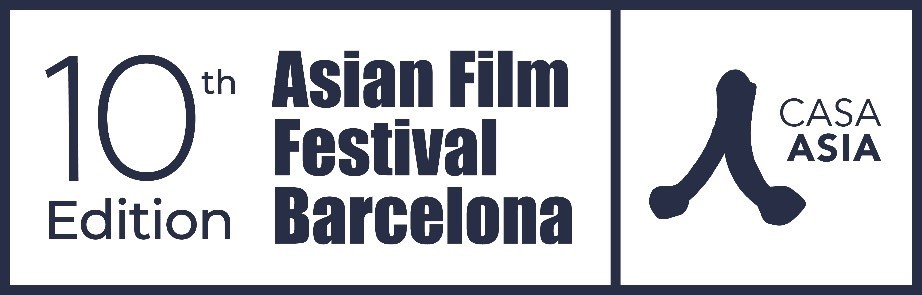 SELECCIÓN DE PELÍCULAS AFFBCN 2022I. INAUGURACIÓN Y CLAUSURAInauguración – Sardar Udham | Dir. Shoojit Sircar | India | 2021 | 162’ | BiográficoClausura – The Drover’s Wife: Legend of Molly Johnson | Dir. Leah Purcell | Australia | 2021 | 109’ | Drama, históricaII. PELÍCULAS DESTACADAS1 – When Pomegranates Howl | Granaz Moussavi | Afganistán | 2020 | 83’| Drama2 – My First Summer | Dir. Katie Found | Australia | 2020 | 78’ | Drama3 – Lonesome | Dir. Craig Boreham | Australia | 2022 | 95’ | Drama4 – A Father’s Diary | Dir. Golma Mustofa | Bangladesh, Canada, EEUU, Australia | 2022 | 95’ | Drama5 – Return to Dust | Dir. Li Ruijun | China | 2022 | 131’ | Drama6 – Manchurian Tiger | Dir. Geng Jun | China | 2021 | 118’ | Drama, Comedia7 – Cassiopeia | Dir. Shin Yeon-Shick | Corea | 2022 | 102’ | Drama8 – Decision to Leave | Dir. Park Chan-wook | Corea | 2022 | 138’ | Drama, Misterio, Crimen9 – Walker | Joel Lamangan | Filipinas | 2022 | 106’ | Drama10 – Love After Love | Dir. Ann Hui | Hong Kong | 2020 | 144’ | Drama11 – Before, Now & Then | Dir. Kamila Andini | Indonesia | 2022 | 103’ |Drama12 – Bone Marrow | Dir. Hamid Reza Ghorbani | Irán | 2020 | 107’ | Drama13 – Gisoum | Dir. Navid Behtoei | Irán | 2021 | 87’ | Drama14 – Broker | Dir. Hirokaza Kore-eda | Japón | 2022 | 129’ | Drama15 – Happiness | Dir. Askar Uzabayev | Kazajstán | 2022 | 131’ | Drama16 – The Sales Girl | Dir. Sengedori Janchivdorj | Mongolia | 2022 | 123’ | Drama17 – Tomorrow I Quit | Dir. Bertrand Remaut | Nueva Zelanda | 2021 | 81’ | Drama18 – Quickening | Dir. Haya Waseem | Pakistán & Canadá | 2021 | 90’ | Drama19 – The Edge of Daybreak | Dir. Taiki Sakpisit | Tailandia | 2021 | 114’ | Drama20 – Blood Moon Party | Dir. Nguyễn Quang Dũng | Vietnam | 2020 | 118’ | Drama, Comedia, ThrillerI. INAUGURACIÓN Y CLAUSURASardar UdhamSECCIÓN OFICIALIndiaDirector: Shoojit Sircar
Año: 2021
Duración: 162’Idioma: VOSE / VOSCGénero: BiográficoLink trailer https://youtu.be/bLWgKt1-SYoSinopsisSardar Udham es una película histórica que narra la vida del revolucionario Udham Singh. Un superviviente de la masacre de Jallianwala Bagh el 13 de abril de 1919, donde murieron asesinadas 400 personas y resultaron heridas otras 1000. Sardar Udham uyó a las montañas de Afganistán, llegando a Londres en 1933-34. Allí, el 13 de marzo de 1940, asesinó al Vicegobernador Michael O’Dwyer, quien estuvo detrás de la masacre en el Panjab, para vengar las vidas de sus queridos compañeros.Biografía del directorShoojit Sircar es un director y productor de cine de India nacido en Calcuta, Bengala Occidental en 1967[. Ha destacado a nivel internacional con trabajos como Yahaan (2005), Vicky Donor (2012) y Madras Café (2013), y producido Aparajita Tumi (2012). Además, es conocido por realizar películas independientes de hecho,  Aparajita Tumi es de hecho una adaptación cinematográfica de Dui Naari Haathey Torobaari, de Sunil Gangopadhyay.ProyecciónMiércoles 26/10, 19.15h | Phenomena ExperienceThe Drover's Wife: Legend of Molly JohnsonSECCIÓN OFICIALAustraliaDirector: Leah Purcell
Año: 2021
Duración: 109’Idioma: VOSE / VOSCGénero: Drama, históricaLink trailer https://www.youtube.com/watch?v=Ph34_UEOH5Q&t=66s SinopsisUna mujer adulta trata de combatir el aislamiento y criar a sus hijos en la granja donde reside durante la ausencia de su marido. En 1893, una Molly Johnson embarazada y sus hijos luchan por sobrevivir en la dura orografía de Australia. Un día, aparece en las inmediaciones un fugitivo aborigen, herido y con grilletes, que se acerca temeroso a su casa. Yakada, del que Molly desconfía inicialmente y al que desafía, acabará siendo su mejor amigo. La proximidad y generosidad de él acabará por estrechar los vínculos afectivos entre ambos. Él le revelará su secreto y esto coincidirá con la noticia de la desaparición del marido de ella. El nuevo sheriff del pueblo, Nate Clintoff, empieza a sospechar y envía a su agente de policía para investigar lo sucedido.Biografía del directorLeah Purcell es actriz, cantante, directora, guionista y autora de teatro, cine y televisión. En 1996 se trasladó a Sídney para convertirse en presentadora de una canal de vídeos musicales de televisión, el RED Music Channel. Posteriormente también desempeñó papeles en series de televisión como Police Rescue. Fue coescritora, así como actriz, de la célebre Box the Pony, que se estrenó en el Belvoir Street Theatre de Sídney. También escribió y dirigió el documental Black Chicks Talking, que ganó el premio Inside Film Award 2002. Apareció a su vez en la aclamada película australiana Lantana y en The Vagina Monologues. The Drover’s Wife es su primer largometraje.ProyecciónDomingo 06/11, 20h | Cinemes GironaWhen Pomegranates HowlSECCIÓN OFICIALAfganistán, AustraliaDirector: Granaz Moussavi
Año: 2020
Duración: 83’Idioma: VOSE Género: Drama, GuerraLink trailerhttps://www.youtube.com/watch?v=I60-Emdl6sUSinopsisRodada en las calles de Kabul, se trata de un extraordinario largometraje inspirado en la tradición de grandes obras centradas en los niños de la década de los 80. En esta época, cineastas como Kiarostami, Panahi y Amir Naderi pusieron el cine iraní al frente de la producción mundial. Hewad es un indomable y astuto chico de 9 años que desempeña trabajos variopintos, desde vender zumos de granada hasta amuletos protectores del mal de ojo. Su verdadera ambición es convertirse en una estrella del cine, lo cual cree más cerca que lejos cuando conoce a un fotógrafo australiano. Pero, viviendo en una ciudad donde todas las familias tienen a un “mártir”, es difícil saber cuál será su destino real.  Biografía del directorGranaz Moussavi (Teherán, 1976) es poeta, guionista y cineasta. Estudió teatro, cine y edición en Irán y Australia. Es autora de varios libros de poesía y ha dirigido algunos cortometrajes y documentales, aunque es mayormente conocida por su poesía vanguardista de la década de los 90. My Tehran for Sale, es su primer largometraje y una coproducción australiana-iraní, que ha recibido numerosos premios.ProyecciónCINEMES GIRONAMy First SummerSECCIÓN OFICIAL PANORAMAAustraliaDirector: Katie Found
Año: 2020
Duración: 78’Idioma: VOSCGénero: DramaLink trailerhttps://www.youtube.com/watch?v=IpsIzLHLBagSinopsisClaudia tiene 16 años y ha crecido aislada del mundo exterior. Perdida tras la muerte de su madre, se sorprende cuando Grace aparece en el jardín como un espejismo que se convierte poco a poco en un soplo de aire fresco. Tras vencer su resistencia, ambas protagonistas logran encontrar el apoyo, el amor y la intimidad que necesitan, y se enseñan mutuamente el poder restaurador de la conexión humana. Pero su paz idílica es frágil a medida que el mundo de los adultos se acerca y amenaza la existencia de este amor secreto de verano.Biografía del directorKatie Found es una guionista y directora afincada en Melbourne. Su primer largometraje, My First Summer, se estrenó en el Festival de Cine de Adelaida y se proyectó en numerosos festivales, como BFI Flare, Inside Out y Melbourne Queer Film Festival. Recibió críticas elogiosas en The Sydney Morning Herald, The New York Times, Vogue, Harper's Bazaar, Cosmopolitan, ABC y Time Out. Con anterioridad a esta explosiva recepción de su trabajo, su cortometraje The Widow recibió financiación de Screen NSW, y se desarrolló a través del programa First Breaks de Metro Screen proyectado en festivales de cine a nivel nacional e internacional.ProyecciónCaixaForum Barcelona | 31/10 | 18hLonesomeSECCIÓN DISCOVERIESAustraliaDirector: Craig BorehamAño: 2022
Duración: 95’Idioma: VOSEGénero: DramaLink trailerhttps://www.siff.net/festival/lonesomeSinopsisCasey y Tib pueden no encontrar un sentido a la vida, pero, por azar, se encuentran el uno con el otro. Conocemos al reticente Casey (Josh Lavery) haciendo autostop por la Australia rural, robando botellas de licor a los clientes ignorantes de los bares y manteniendo sexo en los baños de las paradas de camiones. Cuando por fin llega a Sydney, donde su sombrero de vaquero y su comportamiento pueblerino le hacen destacar, se inscribe en una aplicación similar a Grindr y se encuentra con una gran demanda. Es a través de una de estas interacciones que conoce al atractivo chico de ciudad Tib (el actor sudanés/egipcio Daniel Gabriel), con quien desarrolla una conexión física y emocional de inmediato.Biografía del directorCraig Boreham es un escritor y director afincado en Sidney. Ha recibido numerosos premios y nominaciones, entre ellos el Premio Teddy de la Berlinale por su cortometraje Transient y cuatro nominaciones al prestigioso Premio Iris de Gales. Otros premios incluyen el de mejor película en My Queer Career (Drowning, Ostia La Notte Finale), el Festival de Cine de Mardi Gras, el premio al mejor cortometraje de la ciudad de Melbourne, el Festival de Cine Queer de Melbourne y el premio Orlando del National Film Sound Archive, entre otros. En 2008, la Fundación Triángulo presentó en Madrid una retrospectiva de la obra de Craig, Cinema of True Poison.ProyecciónZUMZEIGA Father’s DiarySECCIÓN OFICIAL PANORAMABangladesh, Canada, EEUU, AustraliaDirector: Golma Mustofa
Año: 2021
Duración: 113’Idioma: VOSE/VOSCGénero: DramaLink trailerhttps://www.youtube.com/watch?v=7TrRU-NhhTg&t=5sSinopsisHassan y Mario son vecinos. Han criado juntos a sus hijas, Dina e Isabella, apoyándose mutuamente en los momentos difíciles. Cuando Hassan se enfrenta a los retos de la vida moderna, tanto dentro como fuera del hogar, sus reacciones explosivas lo ponen todo en peligro. Su hija Dina parece convertirse en algo más que una buena amiga para Isabella, lo cual requiere una toma de importantes decisiones. A Father’s Diary narra el amor de un hombre por su familia y cuenta cómo la pasión y el miedo pueden imponerse al amor, la lealtad y la razón.Biografía del directorGolam Mustofa (Dhaka, Bangladesh) se educó en EE. UU. y es el director, guionista y productor de A Father's Diary. Su anterior largometraje, A Drop of Love, fue premiado en varios festivales de cine internacionales, y el cortometraje Message in the Fortune Cookie fue premiado en otros tantos festivales en los que Mustofa ha presentado su trabajo y ha recibido el merecido reconocimiento.ProyecciónFILMINReturn to DustSECCIÓN OFICIALChinaDirector: Li RuijunAño: 2022Duración: 131’Idioma: VOSEGénero: DramaLink trailerRETURN TO DUST International TrailerSinopsisLos protagonistas de esta historia son Ma y Guiying. Ambos son diferentes, lo único que tienen en común es una vida llena de dificultades. Ma es agricultor y el único de su familia que no se ha casado; y Guiying es una chica discapacitada que no puede tener hijos. Aunque es joven, en la zona rural de China donde vive, se considera que ha superado el límite de edad para contraer matrimonio. Pero, los protagonistas acabaran unidos en un matrimonio arreglado, cuyo fracaso parecía anunciado debido a su aislamiento, que termina por resolver parte de sus problemas.Biografía del directorLi Ruijun (Huaqiangzi 1983) es un cineasta y guionista chino, conocido por películas como The Old Donkey (2010), Fly with the Crane (2012) y River Road (2014), que fueron nominadas y ganaron premios en varios festivales de cine. Su cine tiende a centrarse en la relación entre el ser humano y la naturaleza, así como en la vida doméstica y rural en una China que ha cambiado y sigue cambiando a una velocidad de vértigo. Los escenarios de sus películas se localizan en su ciudad natal, Gaotai, y siempre cuenta con la participación de familiares y conocidos.ProyecciónCINEMES GIRONAManchurian TigerSECCIÓN OFICIALChinaDirector: Geng JunAño: 2021Duración: 118’Idioma: VOSEGénero: DramaLink trailerManchurian Tiger (2022) 东北虎 - Movie Trailer - Far East FilmsSinopsisEl camionero Xu Dong tiene que despedirse de su amado perro cuando su esposa embarazada, Meiling, está a punto de dar a luz. Casualmente, Ma Qianli que trabaja en una inmobiliaria muy endeudada, se convierte en el nuevo dueño del perro. No obstante, para detener a los cobradores de deudas, Ma tiene que cocinar al perro para darles de comer. La muerte del perro convierte a sus sucesivos dueños en enemigos. Xu busca venganza, aunque después de varios intentos fallidos, acaba simpatizando con la difícil situación de Ma. Mientras, Meiling se entera de la historia de amor de Xu y un odio insaciable se extiende entre los tres evocando la leyenda del tigre de Manchuria.Biografía del directorGeng Jun creció en Heilongjiang (China). Sin haber estudiado en una escuela de cine, se mudó a Pekín y empezó a dirigir. Hawthorn (2002), Diary in Bulk (2003), Barbecue (2004), Youth (2008), Airplane (2012) y The Hammer and The Sickle are Sleeping (2013) fueron sus primeras películas. Con Free and Easy (2016) ganó el Premio del Jurado Especial en el Festival de Cine de Sundance y recibió cuatro nominaciones en el Festival de Cine Golden Horse de Taipei, incluyendo Mejor Película y Mejor Director.ProyecciónCINEMES GIRONACassiopeiaSECCIÓN OFICIALPaís: CoreaDirector: Shin Yeon-Shick
Año: 2022
Duración: 102’Idioma: VOSCGénero: DramaLink trailerhttps://www.youtube.com/watch?v=lblB3g8IqoQSinopsisSu-jin es una abogada de éxito. Tras su divorcio, lleva una vida perfecta como abogada y madre. Está preparando a su hija, Gina, para estudiar en Estados Unidos. Su padre In-woo vive con ellas y cuida de su nieta. Tras un accidente de coche a Su-jin le diagnostican que padece Alzheimer. No obstante, su padre permanece a su lado para protegerla, mientras ella se va pareciendo a una niña pequeña debido al progreso de la enfermedad.Biografía del directorShin Youn-shick (Seúl, 1976), a partir de A Great Actor (2005), se convirtió en uno de los habituales del Festival Internacional de Cine de Busan. Su quinta película, The Avian Kind, debutó en el Festival Internacional de Cine de Jeonju, donde en 2015 presentó otra película de éxito como Like a French Film. De sus recientes producciones cabe destacar Dongju: Portrait of a Poet, que escribió y produjo para el cineasta Lee Joon-ik.ProyecciónCINEMES GIRONADecision to LeaveSECCIÓN OFICIALCoreaDirector: Park Chan-wook
Año: 2022
Duración: 138’Idioma: VOSEGénero: Drama, Misterio, CrimenLink trailerhttps://www.imdb.com/video/vi788054553/?playlistId=tt12477480&ref_=tt_pr_ov_vi   SinopsisTodo empieza con una caída. Un escalador en activo es encontrado misteriosamente muerto al pie de la montaña. El veterano detective Hae-jun está a cargo de la investigación del caso. Es un hombre felizmente casado y entregado a su trabajo, pero empieza a sospechar de la esposa del fallecido. Ésta, Seo-rae, acaba seduciéndolo mental y emocionalmente, confundiéndolo. Este thriller romántico es la última obra maestra de Park Chan-wook.Biografía del directorPark Chan-wook (Seúl, 1963) estudió filosofía en la Universidad de Sogang y más tarde trabajó como crítico de cine mientras seguía su carrera como guionista y director. Entre sus obras destacan The Moon Is... the Sun’s Dream (1992), Joint Security Area (2000), I’m a Cyborg, But That’s OK (2006), Thirst (2009), Stoker (2013), Sympathy for Mr. Vengeance (2002), Oldboy (2003), Lady Vengeance (2005) y The Handmaiden (2016). Decision to Leave (2022) es su entrega más reciente.ProyecciónCINEMES GIRONAWalkerSECCIÓN OFICIALFilipinasDirector: Joel Lamangan 
Año: 2022
Duración: 106’ Idioma: VOSE Género: DramaSinopsisCarmen, una extrabajadora sexual en su ocaso, prostituye en secreto a su nieta con problemas mentales, Jonah, con pedófilos en línea. La policía finalmente rescata a Jonah y arresta a Carmen. Mientras tanto, Flor, la hermana mayor de Jonah, acusa a su madre, Dolores, de ser cómplice de este abuso. Ella toma la custodia de Jonah temporalmente, pese al peligro que supone la convivencia con su amante, el teniente de policía Greg. La historia no acaba aquí, complicándose cada vez más a raíz de la perversión a la que se expone la discapacitada en cuestión.Biografía del directorEl multipremiado director filipino Joel C. Lamangan (Filipinas, 1952) estudió cine y teatro en Filipinas y en el extranjero. Fue actor y director para teatro y televisión, hasta que se estrenó como director en 1991 con Darna. The Flor Contemplacion Story (1995) fue premiada con el Golden Pyramid en el festival de cine de El Cairo. En 2014, Hustisya ganó el premio a mejor actriz y el Netpac en el festival de cine independiente filipino Cinemalaya. Con Bhoy Intsik (2017) y Rainbow’s Sunset (2018) se consagró como uno de los cineastas filipinos más productivos de los últimos años.ProyecciónCINEMES GIRONALove After LoveSECCIÓN OFICIALHong KongDirector: Ann Hui 
Año: 2020
Duración: 144’Idioma: VOSEGénero: DramaLink trailerhttps://youtu.be/N5ZLY6Go_IoSinopsisGe Weilong es una chica joven que viaja desde Shanghai a Hong Kong, para seguir formándose. No pudiendo pagar sus estudios, pide ayuda a su tía, la Sra. Liang, la cual tiene un pasado turbio. Gradualmente va convirtiéndose en una marioneta de ésta y termina trabajando para ella, seduciendo a hombres ricos y poderosos. Sin embargo, Ge Weilong se siente fatalmente atraída por el Playboy George Qiao, cuyo objetivo es casarse con una chica rica para mantener su estilo de vida.Biografía del directorDesde Summer Snow, The Postmodern Life of My Aunt y The Way We Are hasta A Simple Life y The Golden Era, Ann Hui siempre ha destacado en la realización de películas que retratan a las mujeres. Cada una de sus películas ha recibido elogios y aclamaciones en todo el mundo. Es directora de cine, productora y guionista, perteneciente a la Nueva Ola de Hong Kong y una de las más aclamadas por la crítica. En 2011, obtuvo el Premio CASA ASIA por toda su trayectoria. ProyecciónCaixaForum Barcelona | 27/10 | 19hSeventeeners SECCIÓN DISCOVERIESIndiaDirector:  Prithvi Konanur 
Año: 2022
Duración:  122’ Idioma: VOSE Género:  DramaLink trailerhttps://youtu.be/5NSMPb7K8aE SinopsisHari y Deepa son dos estudiantes que se quedan en clase cuando el alumnado ya ha salido y se graban con sus móviles en la intimidad. Al llegar el lunes por la mañana, los dos son citados a la oficina del director, donde se enteran de que su video circula por Internet. El comité escolar informa a los padres respectivos acerca de la grabación, antes de decidir el castigo que puede imponer a la pareja. El problema es que a la vergüenza que se hace pasar a las familias se añade el hecho de que Deepa es Dalit y Hari es Brahmán, lo cual dará un giro dramático a la situación y Deepa se verá como la víctima propiciatoria del sistema, mientras que Hari podría permanecer impune.Biografía del directorPrithvi Konanur (India, 1970) estudio cine en la New York Film Academy y es escritor, director y productor. En 2008, debutó con el cortometraje tamil A Conditional Truce que rodó en Sri Lanka. En 2012, realizó Alegula, su primer largometraje. El Asian Film Festival Barcelona presentó su anterior película Railway Children como un retrato verídico de infancias marginadas que sobreviven a todo tipo de circunstancias adversas. ProyecciónCINEMES GIRONABefore, Now & Then SECCIÓN OFICIAL PANORAMA
IndonesiaDirector: Kamila Andini 
Año: 2022
Duración: 103’Idioma: VOSEGénero: DramaLink tráilerBefore, Now & Then (Nana) - Official Trailer 2022 I Kamila Andini I Segera Tayang Di BioskopSinopsisAmbientada en los turbulentos años posteriores a la independencia de Indonesia, en la década de 1960, la historia gira en torno a la vida de una mujer que ha visto morir a su familia en la guerra. Se vuelve a casar con un hombre rico, pero el futuro prometedor que cree entrever se derrumba cuando se entera que él le es infiel. Una nueva oportunidad aparece cuando Ino, una de las amantes, le brinda consuelo y la escucha.Biografía del directorKamila Andini (1986) es hija del gran director indonesio Garin Nugroho. Sus cuatro largometrajes han cimentado su reputación como una de las voces más notables del cine indonesio actual. Su primera película, The Mirror Never Lies, participó en la sección New Currents del Festival de Busan en 2011. Con su última película, Before, Now & Then (2022), se ha convertido en la primera directora del sudeste asiático que ha conseguido un merecido reconocimiento en el Festival de Cine de Berlín.ProyecciónCINEMES GIRONABone MarrowSECCIÓN OFICIALIránDirector: Hamid Reza Ghorbani
Año: 2020
Duración: 107’Idioma: VOSEGénero: DramaLink trailerhttps://youtu.be/3tSPSqIaz3w  SinopsisCuando ya no queda esperanza para salvar a su hijo con leucemia, Bahar descubre que existe aún una pequeña posibilidad para evitar su muerte: usar la sangre del cordón umbilical. Sin embargo, tiene poco tiempo y debe tomar una decisión vital, quedarse con su amado segundo esposo, o volver a casarse con su primer esposo y dar nuevamente a luz para conseguir la sangre del cordón. Todo se complica, cuando se entera de que su primer marido está fuera del hospital psiquiátrico, pero condenado a muerte por asesinato.Biografía del directorNacido en 1968 en Teherán, Hamid Reza Ghorbani es licenciado en Ciencias de la Comunicación. Es editor, director de documentales y de series de televisión. Después de trabajar como asistente de dirección con Asghar Farhadi en películas como About Elly y A Separation, realizó la película para televisión Three Fish, con la que obtuvo varios premios nacionales e internacionales. En 2016, realizó su primer largometraje, A House on 41st, la cual fue bien recibida en el panorama internacional. Bone Marrow es su segundo largometraje.ProyecciónCaixaForum Barcelona | 01/11 | 20hGisoumSECCIÓN NETPACIránDirector: Navid Behtoei 
Año: 2021
Duración: 87’Idioma: VOSE
Género: DramaLink del tráiler https://www.youtube.com/watch?v=7VEcvXUeAkM SinopsisTras la muerte de su madre, una mujer joven descubre que su padre aún sigue vivo. Arrastrada por la curiosidad, vuelve a Irán desde Francia para reunirse con él después de 30 años sin saber de su paradero. Junto con su esposo y algunos antiguos amigos, buscando desesperadamente a un padre desaparecido, viaja a las costas del norte de Irán. Poco a poco, durante el viaje, todos se irán dando cuenta de que esconde muchos secretos.Biografía del directorNavid Behtoie (Teherán, 1983) en se graduó en Teatro (BA) y Literatura Dramática (MA) por la Universidad de Arte de Teherán (Facultad de Cine y Teatro) y Cine (MA) de la Universidad de Caen-Normandía. Continuo sus estudios en Montreal y posteriormente en París. Behtoie entró en los circuitos de festivales de cine internacionales con sus cortometrajes, En Rêve (2015), La Voix de la Vie (2014) y Girls of the Sun (2013). Gisoum es su primer largometraje.ProyecciónFILMIN (online)BrokerSECCIÓN OFICIALJapónDirector: Hirokaza Kore-eda 
Año: 2022
Duración: 129’Idioma: VOSEGénero: DramaLink trailer https://youtu.be/4fnmi9uhHfo SinopsisSo-young abandona a su bebé a las puertas de una iglesia en una noche lluviosa. El recién nacido es recogido por dos hombres, Sang-hyeon, dueño de una lavandería, y Dong-soo, trabajador de la iglesia. Ambos se dedican a robar bebés abandonados para venderlos a padres dispuestos a pagar cualquier precio con tal de conseguir lo que buscan. Cuando la joven regresa arrepentida a la iglesia descubre el negocio ilegal de la pareja y decide unirse a ellos en busca de los mejores padres para su hijo. Seguidos de cerca por dos detectives que no les pierden la pista, la historia se acaba convirtiendo en una road movie con un desenlace inesperado.Biografía del directorHirokaza Kore-eda (Tokio, 1962) se licenció en la Universidad Waseda en 1987 y entró a trabajar en TV Man Union, donde realizó varios documentales de éxito. En 1995 rodó su primer largometraje de ficción, Maboroshi No Hikari, basado en la novela de Teru Miyamoto y ganador del Osella de Oro en el Festival de Venecia. Su siguiente película, Wandâfuru Raifu (1999), se estrenó en más de 30 países y le dio a conocer internacionalmente. A lo largo de su extensa trayectoria hasta hoy ha recibido alrededor de cincuenta premios y distinciones internacionales.ProyecciónCINEMES GIRONAHappinessSECCIÓN OFICIAL PANORAMAKazajstánDirector: Askar Uzabayev
Año: 2022
Duración: 131’Idioma: VOSE Género: DramaLink trailer Happiness (Baqyt) | Trailer | Berlinale 2022SinopsisUna mujer de gran belleza vive una existencia contradictoria entre lo que es realmente y los cardenales, heridas y cicatrices visibles en su cuerpo. Es una influencer de éxito que promueve una línea de productos llamada “Felicidad”. Como demuestra en sus presentaciones de ventas hipnóticas, se supone que esta marca tiene que hacer a las mujeres atractivas y felices. Pero, en su vida privada, es víctima de los abusos de un marido alcohólico, como lo será también su hija después de casarse con un hombre que la ha dejado embarazada pero no la ama. Basada en hechos reales, Happiness quiere ser una denuncia de la violencia machista y sus consecuencias.Biografía del directorAskar Uzabayev (Kazajstán, 1983) es director de cine y el fundador del 567 Creative Laboratory Studio, afincado en Almaty. Cuenta con una gran reputación en su propio país por los títulos que ha dirigido hasta ahora, algunos de los cuales han sido un éxito de taquilla. En el último Festival de Cinema Jove de la Mostra de València (2022), Happiness recibió el Premio a la Mejor Dirección, el Premio del Público y una mención del jurado joven. Uzabayev ha querido en esta película contar cosas que no suelen contarse.ProyecciónCINEMES GIRONAThe Sales GirlSECCIÓN DISCOVERIESMongolia Director: Sengedori Janchivdorj
Año: 2022
Duración: 123’Idioma: VOSE  Género: Drama Link trailerhttps://youtu.be/WURbL3NxwMcSinopsisLa estudiante Namuuna resbala con una cáscara de plátano y se rompe una pierna. Tiene que encontrar a una sustituta discreta y piensa en su compañera de estudios Saruul. No le cuesta mucho convencerla porque el salario le conviene y el trabajo es fácil. La tarea consiste en atender un sex shop, vender todo tipo de potenciadores de placer, hacer algunas entregas ocasionales. Al final del día debe ir, por último, a entregar personalmente la recaudación a Katya, la dueña de la tienda, una mujer excéntrica de mediana edad que vive con un gato en un sofisticado apartamento.Biografía del directorSengedori Janchirjorj (1976, Mongolia) es director de teatro y cine. Entre 1995 y 1999 estudió en la Facultad de Medios y Artes Cinematográficas, licenciándose en cine y dirección cinematográfica.  Fue también director del Instituto de Cine del Teatro Nacional de la Juventud entre 2000 y 2003. Dirige el Sun Group desde 2013 y es miembro de la Asociación de la Industria Cinematográfica de Mongolia. Cuenta así con una larga trayectoria en la que ha conseguido captar frecuentemente el interés y reconocimiento del público desde 2010 con Adam/Oxygen.ProyecciónCINEMES GIRONATomorrow I QuitSECCIÓN OFICIAL PANORAMANueva ZelandaDirector: Bertrand Remaut
Año: 2021
Duración: 81’Idioma: VOSEGénero: DramaLink trailerTomorrow I Quit - Official TrailerSinopsisMargot es una mochilera que vive con muy pocos recursos y siempre se mete en problemas. Comparte vivienda con otras compañeras cuando descubre el secreto del casero. Éste, en el baño, oculta una cámara que capta las imágenes de las chicas desnudas impunemente. Ella le debe un dinero que no está dispuesta a devolverle, y aprovecha la oportunidad para huir con los materiales para denunciarlo. En su huida, se acaba instalando en casa de su perfecta hermana y entrometiéndose en su matrimonio. Las cosas se irán complicando en esta relación triangular, en la que Margot hace lo que sea para sobrevivir.Biografía del director Bertrand Remaut (Florida, 1996) es un cineasta, director de fotografía y editor francés/neozelandés. Estudió cine en París, viajó por todo el mundo y acabó instalándose en Auckland, donde reside. Trabaja como autónomo en publicidad a la vez que no abandona la realización de documentales y el cine independiente, como se desprende de Tomorrow I Quit.ProyecciónCINEMES GIRONAQuickeningSECCIÓN OFICIAL PANORAMAPakistán & Canada Director: Haya Waseem
Año: 2021
Duración: 90’Idioma: VOSCGénero: DramaLink trailerhttps://www.imdb.com/video/vi4225221145/?playlistId=tt14395898&ref_=tt_ov_vi SinopsisSheila es una adolescente canadiense de origen pakistaní que vive en los suburbios. A punto de terminar el primer año de universidad y tras enamorarse por primera vez de su compañero de clase Edén, desea una libertad que su madre y su padre no están dispuestos a ofrecerle. Después de mantener relaciones sexuales por primera vez con Edén, éste rompe bruscamente con ella, y su sentido de la realidad empieza a desmoronarse, distanciándola dramáticamente de sus amigos, su familia y su comunidad.Biografía del directorHaya Waseem es una cineasta pakistaní-canadiense, criada en Suiza y residente en Brooklyn. Empezó su carrera como editora de documentales, lo que le permitió dar forma a las historias e interactuar íntimamente con diversas narrativas. Haya trasladó esos principios de honestidad y perspectiva a su trabajo creativo como directora. Sus cortometrajes se han proyectado en prestigiosos festivales como Toronto, Cannes, y Berlín.ProyecciónCaixaForum Barcelona | 01/11 | 18hThe Edge of DaybreakSECCIÓN OFICIALTailandiaDirector: Taiki Sakpisit
Año: 2021
Duración: 114’Idioma: VOSEGénero: DramaLink trailerhttps://www.youtube.com/watch?v=uiI_Ti9M3p0Sinopsis La opresión de las revueltas estudiantiles de la década de 1970 y el golpe militar de 2006 son los anclajes históricos implícitos de una crónica familiar traumática a partes iguales. Una mujer es conducida hasta una casa de seguridad, donde comparte la última cena con su esposo, antes de que salga ilegalmente del país. Treinta años atrás, Ploy era una niña, que se quedó en coma tras ahogarse. Su padre, era un soldado, desaparecido desde hace tres años y su madre se está recuperando de un ataque de nervios. Junto a su amante, el hermano menor de su marido revive los traumas de su juventud.Biografía del directorTaiki Sakpisit es un cineasta y artista audiovisual que trabaja en Bangkok. Su trabajo se ha presentado en numerosas exposiciones y festivales de cine como en el Festival de Cine de Roterdam. A Ripe Volcano (2011) se proyectó en más de 50 festivales de cine internacionales. Su primer largometraje The Edge of Daybreak obtuvo el premio FIPRESCI.ProyecciónCINEMES GIRONABlood Moon Party (Trieg Trang Mau)SECCIÓN OFICIAL PANORAMAVietnam Director:  Nguyễn Quang Dũng
Año: 2020
Duración: 118’Idioma: VOSE Género:  Comedia, Drama, Thriller Link trailer TIỆC TRĂNG MÁU - BLOOD MOON PARTY | TEASER TRAILER | DỰ KIẾN KHỞI CHIẾU 28.08.2020SinopsisCuatro amigos de la infancia y sus esposas se reúnen para cenar. Después de una acalorada discusión sobre la influencia de los teléfonos móviles en sus vidas personales, el grupo propone un juego nocturno. Todos se obligan a colocar sus teléfonos móviles sobre la mesa; y quien reciba un mensaje de texto, notificación o llamada debe compartirlo con el grupo. Este juego, aparentemente inofensivo no tardará en convertirse en un arma de destrucción revelando secretos que impactan en las relaciones interpersonales.Biografía del directorNguyễn Quang Dũng (1978, Ho Chi Minh, Vietnam) es director de cine, guionista y productor. Hijo del escritor Nguyen Quang Sang, desde pequeño se relacionó con famosos del mundo artístico, tales como los músicos Trinh Cong Son y Van Cao y el poeta Nguyen Duy. A este cineasta se le conoce sobre todo por películas como, Kiss of Death (2008), The Lady Assassin (2013) y Brilliant May (2018).ProyecciónCINEMES GIRONA